Приложение 1Пример музейного задания 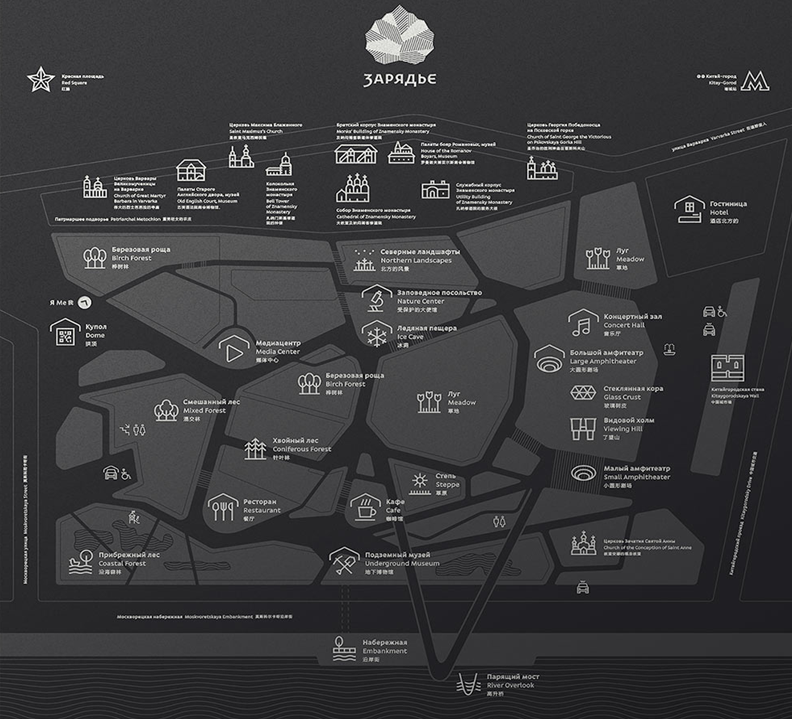 СЕВЕРНЫЙ ЛАНДШАФТI. Абиотические факторы северных широт:Свет:___________________________________________________________________Температура:____________________________________________________________Влага:__________________________________________________________________Почва:__________________________________________________________________II. Термины:Ёрник - ________________________________________________________________Гумус - ________________________________________________________________III. Экскурсионное задание: Найдите совместно с педагогом зону парка Зарядье «Северный ландшафт». Рассмотрите растения, преобладающие в северных широтах. Найдите среди них карликовую березу. Выполните задания в таблице. Сделайте фотографии.КАРЛИКОВАЯ БЕРЕЗА (Bétula nána)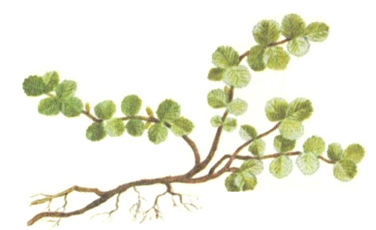 1. Определите систематическое положение:Отдел:Класс:Семейство:Род:                  5. Вид: Опишите карликовую березу, заполнив таблицу: Нанесите на схему природный ареал произрастания карликовой березы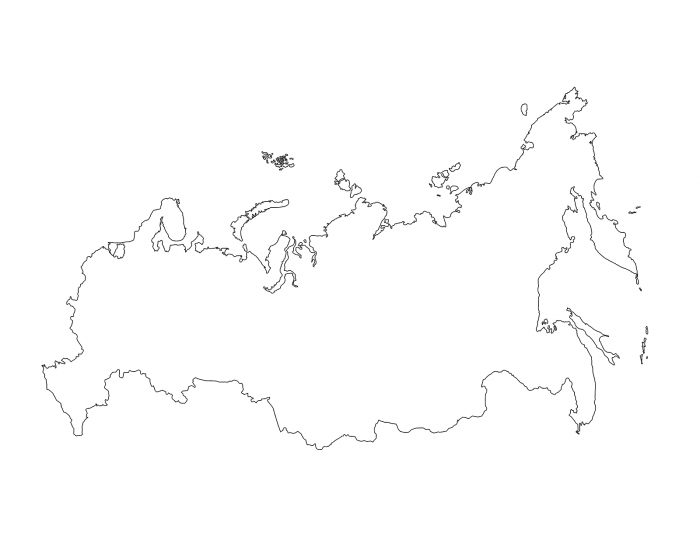 Сделайте вывод о связи морфологического строения растения с климатическими условиями.   ЛистЛистСтволСтволРазмножениеРазмножениеЖизненная формаПризнакОписаниеПризнакОписаниеПризнакОписаниеРазмер(ширина,длина)ДиаметрВидФормалистаДругие особенностиВидФорма краяДругие особенностиВидЦвет(вверху,внизу)ЦветкорыВегетационный периодПочваЦвет(вверху,внизу)ЦветкорыВегетационный периодВид (черешковыйили сидячий; сложный или простой)Вид(стелющийся,вьющийся, укороченныйи т.д.) Вегетационный периодПокрытие Высота Вегетационный период